This section to be completed and ticked or initialled by person in charge (P) and auditor(A). If item not applicable, mark ‘n/a’ or dash ‘-‘END OF FORMAs this form is for national use and portability, please use a separate checklist page for additional club/race organiser requirements.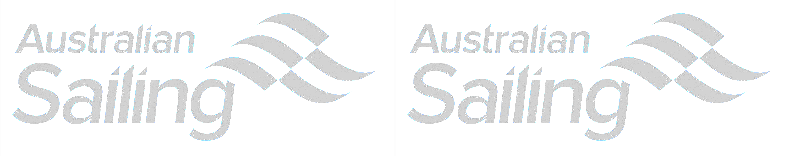 CATEGORY 6CATEGORY 6MONOHULLS &MULTIHULLSMONOHULLS &MULTIHULLSMONOHULLS &MULTIHULLSRaces close to shoreline in protected waters, daylight hours, with effective rescue availability.Races close to shoreline in protected waters, daylight hours, with effective rescue availability.Races close to shoreline in protected waters, daylight hours, with effective rescue availability.Races close to shoreline in protected waters, daylight hours, with effective rescue availability.Races close to shoreline in protected waters, daylight hours, with effective rescue availability.DATE OF AUDIT 	/	/ 	DATE OF AUDIT 	/	/ 	SAIL NO:SAIL NO:SAIL NO:BOAT NAME:BOAT NAME:BOAT NAME:BOAT NAME:BOAT NAME:Audit form valid until   30 / 06 /	(annual audit period July 1 to June 30). Expiry dates to be updated as required at bottom of current page to maintain compliance. Subject to spot checks Special Regulation (SR) 2.02.2.Audit form valid until   30 / 06 /	(annual audit period July 1 to June 30). Expiry dates to be updated as required at bottom of current page to maintain compliance. Subject to spot checks Special Regulation (SR) 2.02.2.Audit form valid until   30 / 06 /	(annual audit period July 1 to June 30). Expiry dates to be updated as required at bottom of current page to maintain compliance. Subject to spot checks Special Regulation (SR) 2.02.2.Audit form valid until   30 / 06 /	(annual audit period July 1 to June 30). Expiry dates to be updated as required at bottom of current page to maintain compliance. Subject to spot checks Special Regulation (SR) 2.02.2.Audit form valid until   30 / 06 /	(annual audit period July 1 to June 30). Expiry dates to be updated as required at bottom of current page to maintain compliance. Subject to spot checks Special Regulation (SR) 2.02.2.Audit form valid until   30 / 06 /	(annual audit period July 1 to June 30). Expiry dates to be updated as required at bottom of current page to maintain compliance. Subject to spot checks Special Regulation (SR) 2.02.2.Audit form valid until   30 / 06 /	(annual audit period July 1 to June 30). Expiry dates to be updated as required at bottom of current page to maintain compliance. Subject to spot checks Special Regulation (SR) 2.02.2.Audit form valid until   30 / 06 /	(annual audit period July 1 to June 30). Expiry dates to be updated as required at bottom of current page to maintain compliance. Subject to spot checks Special Regulation (SR) 2.02.2.Audit form valid until   30 / 06 /	(annual audit period July 1 to June 30). Expiry dates to be updated as required at bottom of current page to maintain compliance. Subject to spot checks Special Regulation (SR) 2.02.2.Audit form valid until   30 / 06 /	(annual audit period July 1 to June 30). Expiry dates to be updated as required at bottom of current page to maintain compliance. Subject to spot checks Special Regulation (SR) 2.02.2.OWNER DETAILSOWNER DETAILSOWNER DETAILSOWNER DETAILSOWNER DETAILSOWNER DETAILSOWNER DETAILSOWNER DETAILSOWNER DETAILSOWNER DETAILSOWNER(S) NAME(S):OWNER(S) CLUB(S):BOAT DETAILSBOAT DETAILSBOAT DETAILSBOAT DETAILSBOAT DETAILSBOAT DETAILSBOAT DETAILSBOAT DETAILSBOAT DETAILSBOAT DETAILSLH:BOAT REGISTRATION NO:BOAT REGISTRATION NO:BOAT REGISTRATION NO:BOAT REGISTRATION NO:DISPL (tonnes):VARIABLE (WATER) BALLAST:	YES	NOVARIABLE (WATER) BALLAST:	YES	NOVARIABLE (WATER) BALLAST:	YES	NOVARIABLE (WATER) BALLAST:	YES	NOHULL COLOUR:FIXED KEEL or LIFTING KEEL or CANTING KEEL (circle)FIXED KEEL or LIFTING KEEL or CANTING KEEL (circle)FIXED KEEL or LIFTING KEEL or CANTING KEEL (circle)FIXED KEEL or LIFTING KEEL or CANTING KEEL (circle)DECK COLOUR:DISTINGUISHING MARKS:DISTINGUISHING MARKS:DISTINGUISHING MARKS:DISTINGUISHING MARKS:MAX CREW:DISTINGUISHING MARKS:DISTINGUISHING MARKS:DISTINGUISHING MARKS:DISTINGUISHING MARKS:DECLARATION BY PERSON IN CHARGEDECLARATION BY PERSON IN CHARGEDECLARATION BY PERSON IN CHARGEDECLARATION BY PERSON IN CHARGEDECLARATION BY PERSON IN CHARGEDECLARATION BY PERSON IN CHARGEDECLARATION BY PERSON IN CHARGEDECLARATION BY PERSON IN CHARGEDECLARATION BY PERSON IN CHARGEDECLARATION BY PERSON IN CHARGEI have read and understand my obligations as set out in the current AS Special Regulations (https://www.sailingresources.org.au/safety/specialregs/), in particular SRs 1.02.1, 1.02.2, 1.02.3 (Responsibility of the person in charge), and SR 2.03.1 (Function of equipment). I understand that this audit is carried out only as a guide to persons in charge and race organising authorities. I understand that an auditor does not limit or reduce the complete and unlimited responsibility of the person in charge as defined in SRs 1.02.1, 1.02.2, 1.02.3 and 2.03.1. I undertake that I will maintain in good working order all of the boat's equipment as specified in the current AS Special Regulations, and ensure it will be on board for each race.Signed by Person in Charge:	Date:I have read and understand my obligations as set out in the current AS Special Regulations (https://www.sailingresources.org.au/safety/specialregs/), in particular SRs 1.02.1, 1.02.2, 1.02.3 (Responsibility of the person in charge), and SR 2.03.1 (Function of equipment). I understand that this audit is carried out only as a guide to persons in charge and race organising authorities. I understand that an auditor does not limit or reduce the complete and unlimited responsibility of the person in charge as defined in SRs 1.02.1, 1.02.2, 1.02.3 and 2.03.1. I undertake that I will maintain in good working order all of the boat's equipment as specified in the current AS Special Regulations, and ensure it will be on board for each race.Signed by Person in Charge:	Date:I have read and understand my obligations as set out in the current AS Special Regulations (https://www.sailingresources.org.au/safety/specialregs/), in particular SRs 1.02.1, 1.02.2, 1.02.3 (Responsibility of the person in charge), and SR 2.03.1 (Function of equipment). I understand that this audit is carried out only as a guide to persons in charge and race organising authorities. I understand that an auditor does not limit or reduce the complete and unlimited responsibility of the person in charge as defined in SRs 1.02.1, 1.02.2, 1.02.3 and 2.03.1. I undertake that I will maintain in good working order all of the boat's equipment as specified in the current AS Special Regulations, and ensure it will be on board for each race.Signed by Person in Charge:	Date:I have read and understand my obligations as set out in the current AS Special Regulations (https://www.sailingresources.org.au/safety/specialregs/), in particular SRs 1.02.1, 1.02.2, 1.02.3 (Responsibility of the person in charge), and SR 2.03.1 (Function of equipment). I understand that this audit is carried out only as a guide to persons in charge and race organising authorities. I understand that an auditor does not limit or reduce the complete and unlimited responsibility of the person in charge as defined in SRs 1.02.1, 1.02.2, 1.02.3 and 2.03.1. I undertake that I will maintain in good working order all of the boat's equipment as specified in the current AS Special Regulations, and ensure it will be on board for each race.Signed by Person in Charge:	Date:I have read and understand my obligations as set out in the current AS Special Regulations (https://www.sailingresources.org.au/safety/specialregs/), in particular SRs 1.02.1, 1.02.2, 1.02.3 (Responsibility of the person in charge), and SR 2.03.1 (Function of equipment). I understand that this audit is carried out only as a guide to persons in charge and race organising authorities. I understand that an auditor does not limit or reduce the complete and unlimited responsibility of the person in charge as defined in SRs 1.02.1, 1.02.2, 1.02.3 and 2.03.1. I undertake that I will maintain in good working order all of the boat's equipment as specified in the current AS Special Regulations, and ensure it will be on board for each race.Signed by Person in Charge:	Date:I have read and understand my obligations as set out in the current AS Special Regulations (https://www.sailingresources.org.au/safety/specialregs/), in particular SRs 1.02.1, 1.02.2, 1.02.3 (Responsibility of the person in charge), and SR 2.03.1 (Function of equipment). I understand that this audit is carried out only as a guide to persons in charge and race organising authorities. I understand that an auditor does not limit or reduce the complete and unlimited responsibility of the person in charge as defined in SRs 1.02.1, 1.02.2, 1.02.3 and 2.03.1. I undertake that I will maintain in good working order all of the boat's equipment as specified in the current AS Special Regulations, and ensure it will be on board for each race.Signed by Person in Charge:	Date:I have read and understand my obligations as set out in the current AS Special Regulations (https://www.sailingresources.org.au/safety/specialregs/), in particular SRs 1.02.1, 1.02.2, 1.02.3 (Responsibility of the person in charge), and SR 2.03.1 (Function of equipment). I understand that this audit is carried out only as a guide to persons in charge and race organising authorities. I understand that an auditor does not limit or reduce the complete and unlimited responsibility of the person in charge as defined in SRs 1.02.1, 1.02.2, 1.02.3 and 2.03.1. I undertake that I will maintain in good working order all of the boat's equipment as specified in the current AS Special Regulations, and ensure it will be on board for each race.Signed by Person in Charge:	Date:I have read and understand my obligations as set out in the current AS Special Regulations (https://www.sailingresources.org.au/safety/specialregs/), in particular SRs 1.02.1, 1.02.2, 1.02.3 (Responsibility of the person in charge), and SR 2.03.1 (Function of equipment). I understand that this audit is carried out only as a guide to persons in charge and race organising authorities. I understand that an auditor does not limit or reduce the complete and unlimited responsibility of the person in charge as defined in SRs 1.02.1, 1.02.2, 1.02.3 and 2.03.1. I undertake that I will maintain in good working order all of the boat's equipment as specified in the current AS Special Regulations, and ensure it will be on board for each race.Signed by Person in Charge:	Date:I have read and understand my obligations as set out in the current AS Special Regulations (https://www.sailingresources.org.au/safety/specialregs/), in particular SRs 1.02.1, 1.02.2, 1.02.3 (Responsibility of the person in charge), and SR 2.03.1 (Function of equipment). I understand that this audit is carried out only as a guide to persons in charge and race organising authorities. I understand that an auditor does not limit or reduce the complete and unlimited responsibility of the person in charge as defined in SRs 1.02.1, 1.02.2, 1.02.3 and 2.03.1. I undertake that I will maintain in good working order all of the boat's equipment as specified in the current AS Special Regulations, and ensure it will be on board for each race.Signed by Person in Charge:	Date:I have read and understand my obligations as set out in the current AS Special Regulations (https://www.sailingresources.org.au/safety/specialregs/), in particular SRs 1.02.1, 1.02.2, 1.02.3 (Responsibility of the person in charge), and SR 2.03.1 (Function of equipment). I understand that this audit is carried out only as a guide to persons in charge and race organising authorities. I understand that an auditor does not limit or reduce the complete and unlimited responsibility of the person in charge as defined in SRs 1.02.1, 1.02.2, 1.02.3 and 2.03.1. I undertake that I will maintain in good working order all of the boat's equipment as specified in the current AS Special Regulations, and ensure it will be on board for each race.Signed by Person in Charge:	Date:OUTSTANDING ITEMS - The Equipment listed over the page was complete except for the following itemsOUTSTANDING ITEMS - The Equipment listed over the page was complete except for the following itemsOUTSTANDING ITEMS - The Equipment listed over the page was complete except for the following itemsOUTSTANDING ITEMS - The Equipment listed over the page was complete except for the following itemsOUTSTANDING ITEMS - The Equipment listed over the page was complete except for the following itemsOUTSTANDING ITEMS - The Equipment listed over the page was complete except for the following itemsOUTSTANDING ITEMS - The Equipment listed over the page was complete except for the following itemsOUTSTANDING ITEMS - The Equipment listed over the page was complete except for the following itemsOUTSTANDING ITEMS - The Equipment listed over the page was complete except for the following itemsOUTSTANDING ITEMS - The Equipment listed over the page was complete except for the following itemsOutstanding ItemOutstanding ItemOutstanding ItemOutstanding ItemOutstanding ItemOutstanding ItemRe-Inspected byRe-Inspected byAS Auditor No.DateEQUIPMENT AUDITOR DECLARATIONEQUIPMENT AUDITOR DECLARATIONEQUIPMENT AUDITOR DECLARATIONEQUIPMENT AUDITOR DECLARATIONEQUIPMENT AUDITOR DECLARATIONEQUIPMENT AUDITOR DECLARATIONEQUIPMENT AUDITOR DECLARATIONEQUIPMENT AUDITOR DECLARATIONEQUIPMENT AUDITOR DECLARATIONEQUIPMENT AUDITOR DECLARATIONI have checked the abovementioned boat in accordance with SR 2.02.1, as summarised in the following list, and the items listed were compliant as per the AS Special Regulations at the time and date of this audit. (Form not to be signed until outstanding items detailed above have been rectified).I have checked the abovementioned boat in accordance with SR 2.02.1, as summarised in the following list, and the items listed were compliant as per the AS Special Regulations at the time and date of this audit. (Form not to be signed until outstanding items detailed above have been rectified).I have checked the abovementioned boat in accordance with SR 2.02.1, as summarised in the following list, and the items listed were compliant as per the AS Special Regulations at the time and date of this audit. (Form not to be signed until outstanding items detailed above have been rectified).I have checked the abovementioned boat in accordance with SR 2.02.1, as summarised in the following list, and the items listed were compliant as per the AS Special Regulations at the time and date of this audit. (Form not to be signed until outstanding items detailed above have been rectified).I have checked the abovementioned boat in accordance with SR 2.02.1, as summarised in the following list, and the items listed were compliant as per the AS Special Regulations at the time and date of this audit. (Form not to be signed until outstanding items detailed above have been rectified).I have checked the abovementioned boat in accordance with SR 2.02.1, as summarised in the following list, and the items listed were compliant as per the AS Special Regulations at the time and date of this audit. (Form not to be signed until outstanding items detailed above have been rectified).I have checked the abovementioned boat in accordance with SR 2.02.1, as summarised in the following list, and the items listed were compliant as per the AS Special Regulations at the time and date of this audit. (Form not to be signed until outstanding items detailed above have been rectified).I have checked the abovementioned boat in accordance with SR 2.02.1, as summarised in the following list, and the items listed were compliant as per the AS Special Regulations at the time and date of this audit. (Form not to be signed until outstanding items detailed above have been rectified).I have checked the abovementioned boat in accordance with SR 2.02.1, as summarised in the following list, and the items listed were compliant as per the AS Special Regulations at the time and date of this audit. (Form not to be signed until outstanding items detailed above have been rectified).I have checked the abovementioned boat in accordance with SR 2.02.1, as summarised in the following list, and the items listed were compliant as per the AS Special Regulations at the time and date of this audit. (Form not to be signed until outstanding items detailed above have been rectified).Audited by AS NEA/CEA: (print name)Audited by AS NEA/CEA: (print name)Audited by AS NEA/CEA: (print name)Audited by AS NEA/CEA: (print name)Audited by AS NEA/CEA: (print name)Audited by AS NEA/CEA: (print name)Signed by AS NEA/CEA:Signed by AS NEA/CEA:Signed by AS NEA/CEA:Signed by AS NEA/CEA:AS Number:AS Number:AS Number:AS Number:AS Number:AS Number:Date:Date:Date:Date:EARLIEST EXPIRY DATES – indicate ‘hire’ or ‘not applicable (n/a)’ if relevantEARLIEST EXPIRY DATES – indicate ‘hire’ or ‘not applicable (n/a)’ if relevantEARLIEST EXPIRY DATES – indicate ‘hire’ or ‘not applicable (n/a)’ if relevantEARLIEST EXPIRY DATES – indicate ‘hire’ or ‘not applicable (n/a)’ if relevantEARLIEST EXPIRY DATES – indicate ‘hire’ or ‘not applicable (n/a)’ if relevantEARLIEST EXPIRY DATES – indicate ‘hire’ or ‘not applicable (n/a)’ if relevantEARLIEST EXPIRY DATES – indicate ‘hire’ or ‘not applicable (n/a)’ if relevantEARLIEST EXPIRY DATES – indicate ‘hire’ or ‘not applicable (n/a)’ if relevantEARLIEST EXPIRY DATES – indicate ‘hire’ or ‘not applicable (n/a)’ if relevantEARLIEST EXPIRY DATES – indicate ‘hire’ or ‘not applicable (n/a)’ if relevantITEMEARLIESTEXPIRYEARLIESTEXPIRYUPDATEDEARLIEST EXPIRYAUDITORAUDITORITEMEARLIESTEXPIRYUPDATEDEARLIEST EXPIRYAUDITORFire ext (12 mth.)LifejacketsNOTE: Some clubs will not accept self-servicing of fire extinguishers and lifejackets. Check with the club for specific requirementsNOTE: Some clubs will not accept self-servicing of fire extinguishers and lifejackets. Check with the club for specific requirementsNOTE: Some clubs will not accept self-servicing of fire extinguishers and lifejackets. Check with the club for specific requirementsNOTE: Some clubs will not accept self-servicing of fire extinguishers and lifejackets. Check with the club for specific requirementsNOTE: Some clubs will not accept self-servicing of fire extinguishers and lifejackets. Check with the club for specific requirementsNOTE: Some clubs will not accept self-servicing of fire extinguishers and lifejackets. Check with the club for specific requirementsNOTE: Some clubs will not accept self-servicing of fire extinguishers and lifejackets. Check with the club for specific requirementsNOTE: Some clubs will not accept self-servicing of fire extinguishers and lifejackets. Check with the club for specific requirementsNOTE: Some clubs will not accept self-servicing of fire extinguishers and lifejackets. Check with the club for specific requirementsNOTE: Some clubs will not accept self-servicing of fire extinguishers and lifejackets. Check with the club for specific requirementsCATEGORY 6MONOHULLS & MULTIHULLSRaces close to shoreline in protected waters, daylight hours, with effective rescue availability.DATE OF AUDIT 	/	/ 	SAIL NO:BOAT NAME:4.04.4Fire blanket (for cooking device with open flame)4.05.1(a) Anchor & ground tackle as per Table 14.05.1(b) Anchor & warp sizes Table 2 or Table 3 Anchor 1 Type……………….…kg/size……..4.07.44.07.9First aid kit, waterproof container; contents listed; alternative brands permitted4.07.9First aid contents as per list at end of this form4.10.3Current AS “Racing Rules of Sailing” and “Special Regulations Part 1”; electronic or hard copy4.15.3Sharp knife sheathed, restrained in or near cockpit4.16.1Name on all buoyant equipment & items4.16.2Personal lifejacket marked to identify owner4.17Retroreflective tape on lifebuoys, lifeslings, liferafts4.26Retrieval method of crew from water5.01.1(i) Lifejacket ≥ 50N. in service Number (1 per crew)…………..(See regulation for compliance standards)5.01.1(j) If no lifelines, PFD ≥ 50N (as per 5.01.1i) worn by each crew on deck4.07.9 First Aid Kit Contents List – within expiry date4.07.9 First Aid Kit Contents List – within expiry date4.07.9 First Aid Kit Contents List – within expiry date4.07.9 First Aid Kit Contents List – within expiry date4.07.9 First Aid Kit Contents List – within expiry date4.07.9 First Aid Kit Contents List – within expiry dateNON-PRESCRIPTIONPANON-PRESCRIPTIONPASoluble Aspirin x 20Bandaids or equivalent roll of bandaid x 20Disposable gloves x 10Bandaids or equivalent roll of bandaid x 20Crepe bandages 75 mm x1.5 m x 2Normal saline 30 ml x 2Crepe bandages 75 mm x1.5 m x 2Sunscreen 30+ 250 ml x 1Non-adherent dressing or gauze (e.g. Melolin) x 5Scissors, stainless steel x 1Non-adherent dressing or gauze (e.g. Melolin) x 5CPR mask or 6 face shields